Отчет Совета спортивной лиги «Великолепная Пятерка»Первенство России по шахматам 	2-ое место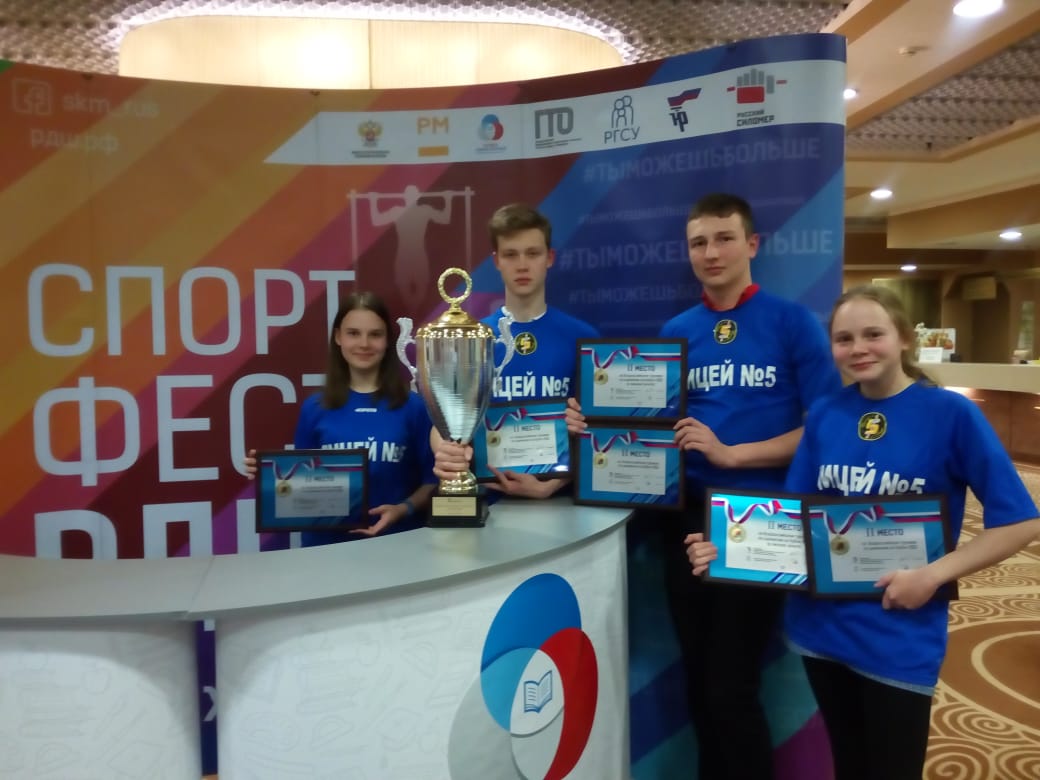 Поздравляем нашу команду, дальнейших счастливых стартов!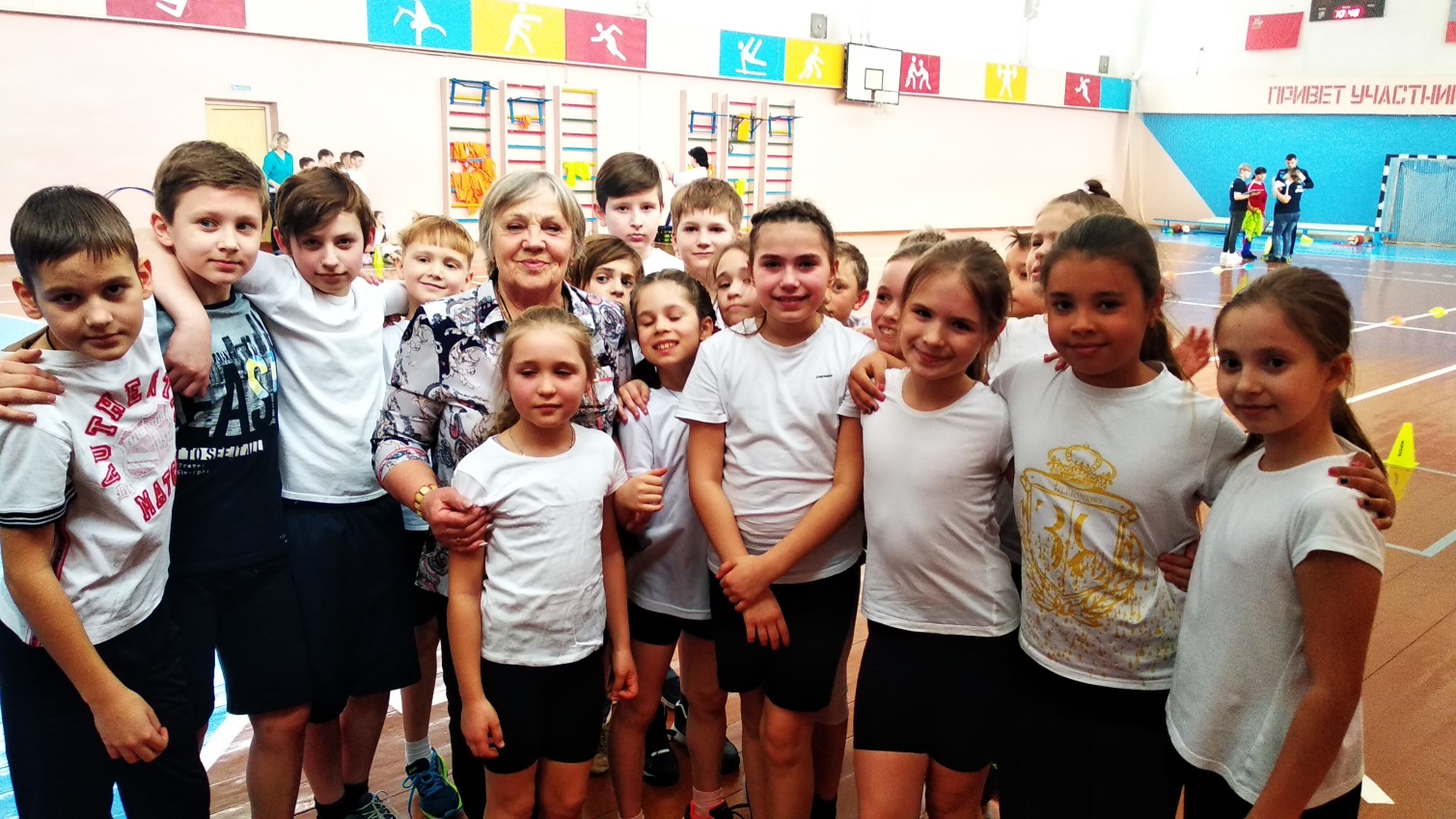 Поздравляем наших лицеистов за 2-ое место в губернаторских соревнованиях «Весёлые старты»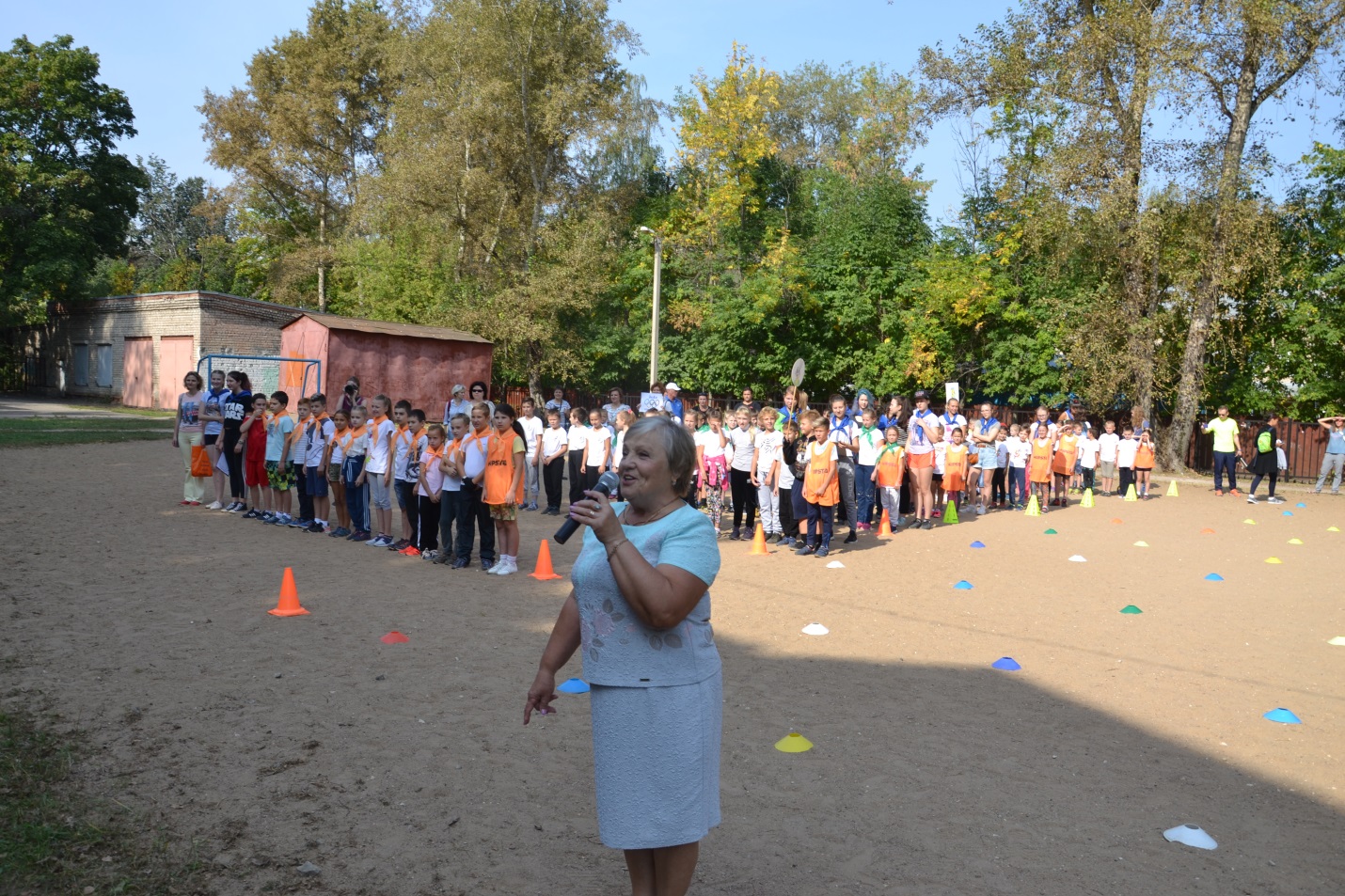 Наши «Веселые старты» среди 2-4 классов 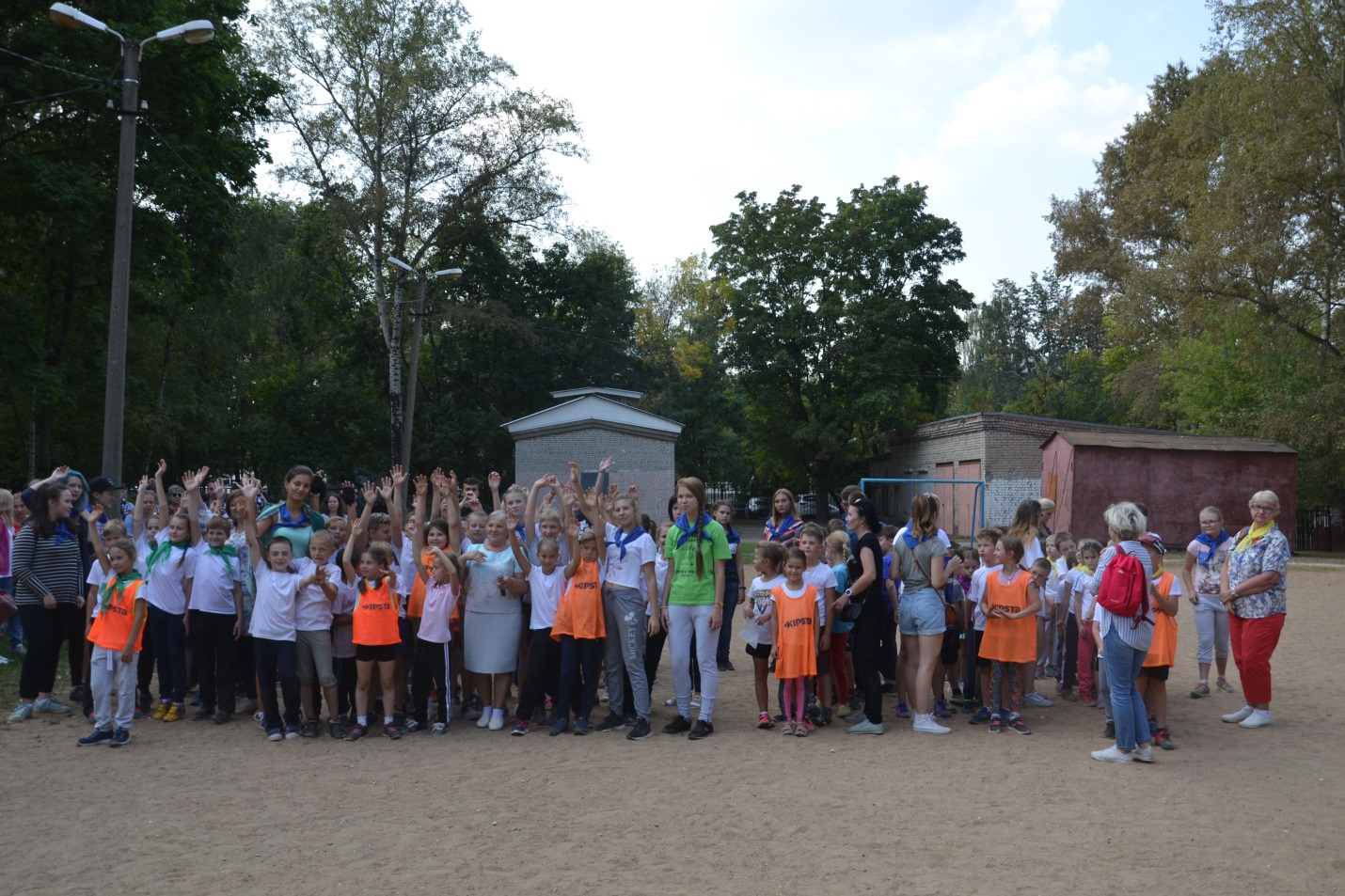 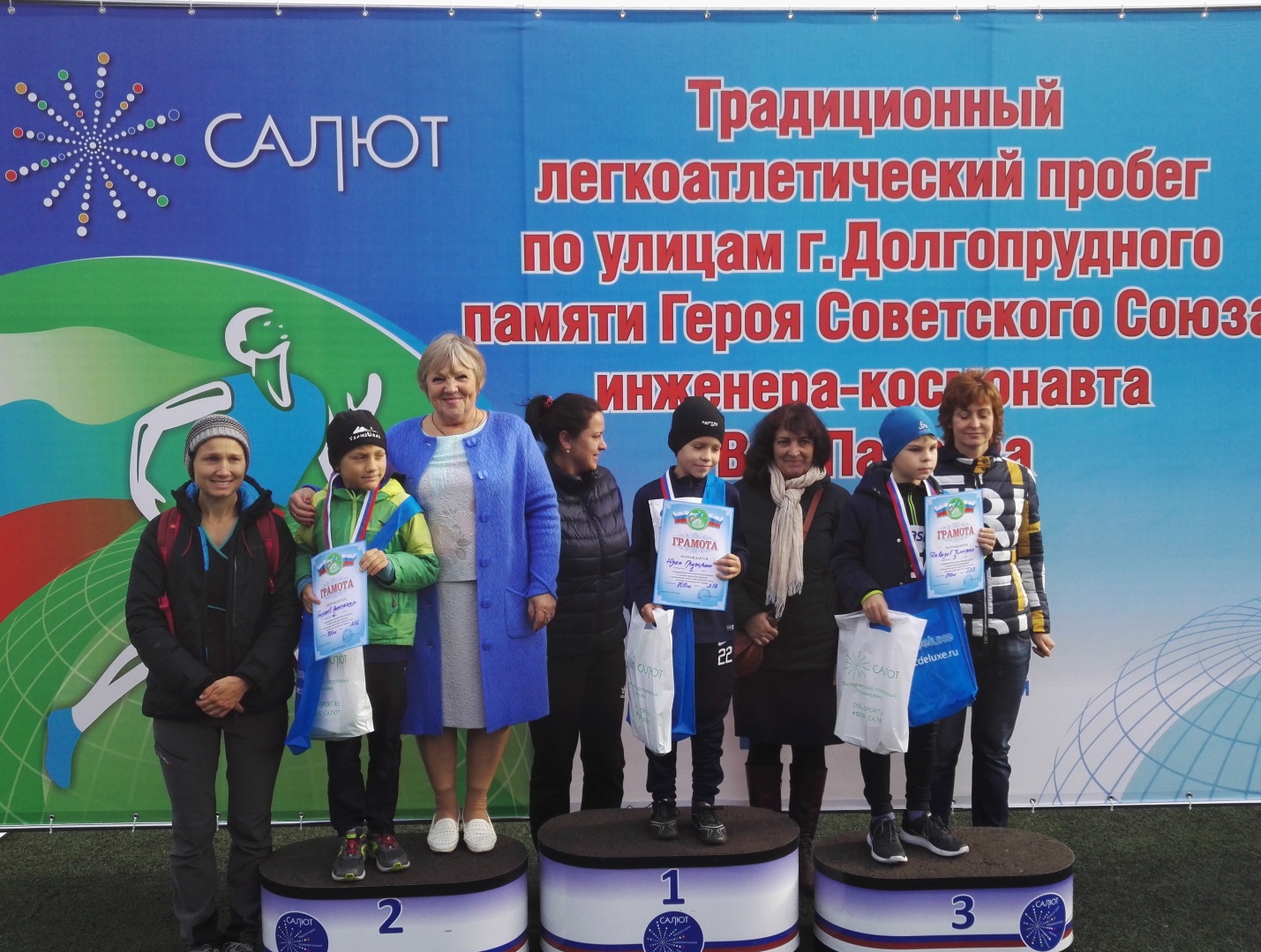 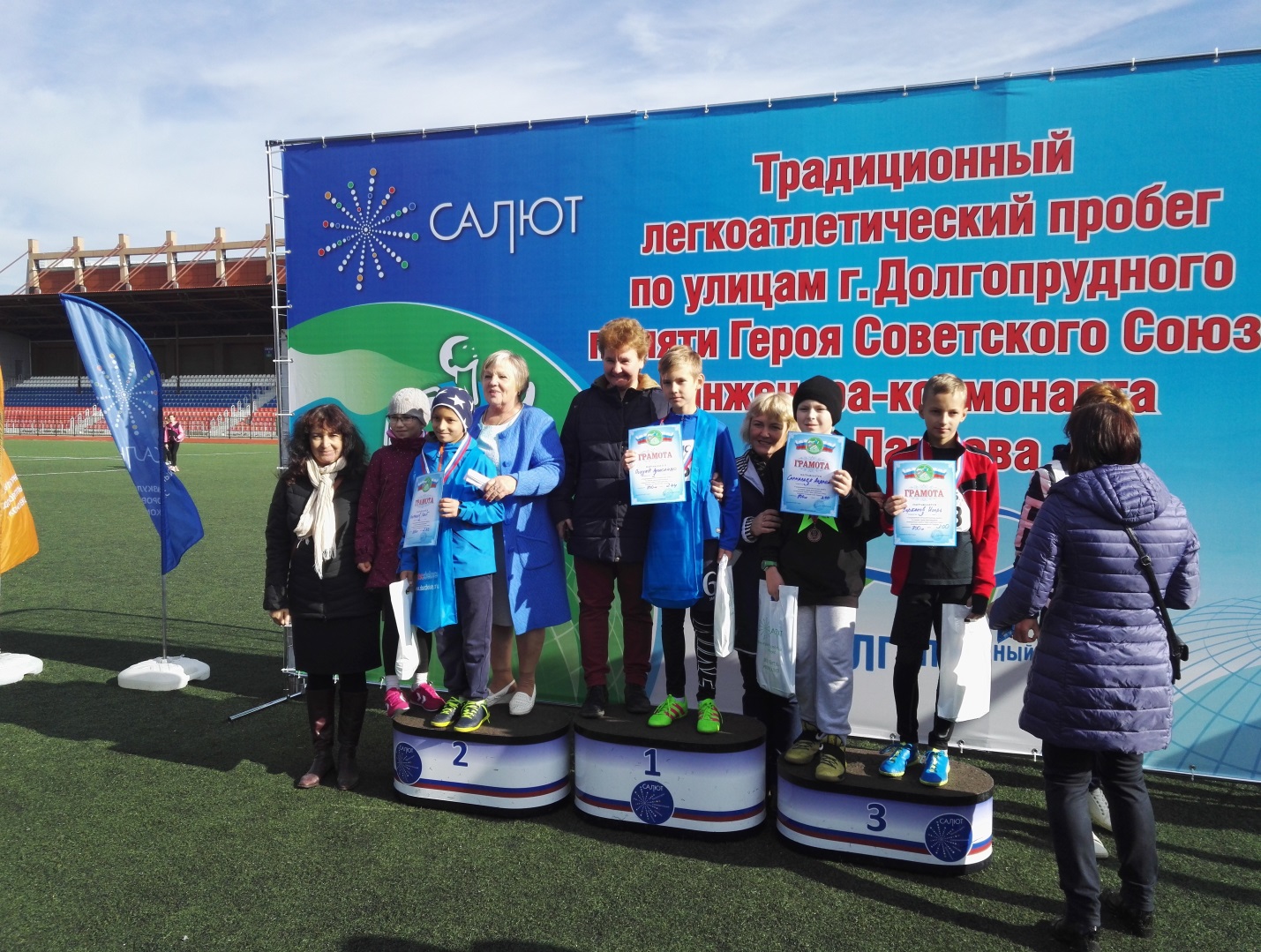 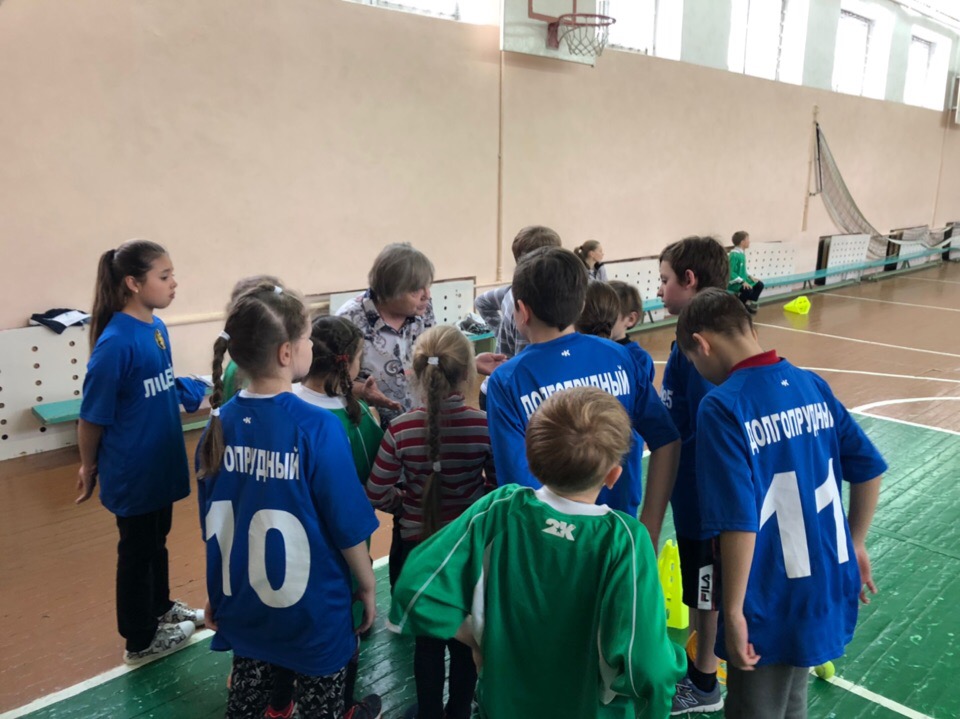 Наши футболисты, поздравляем  с 3-им местом!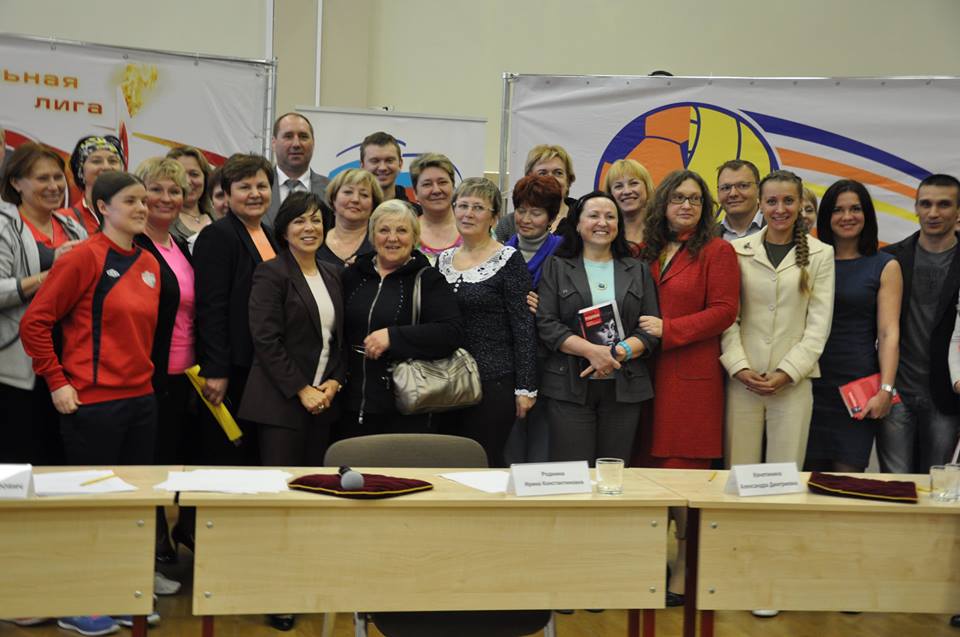 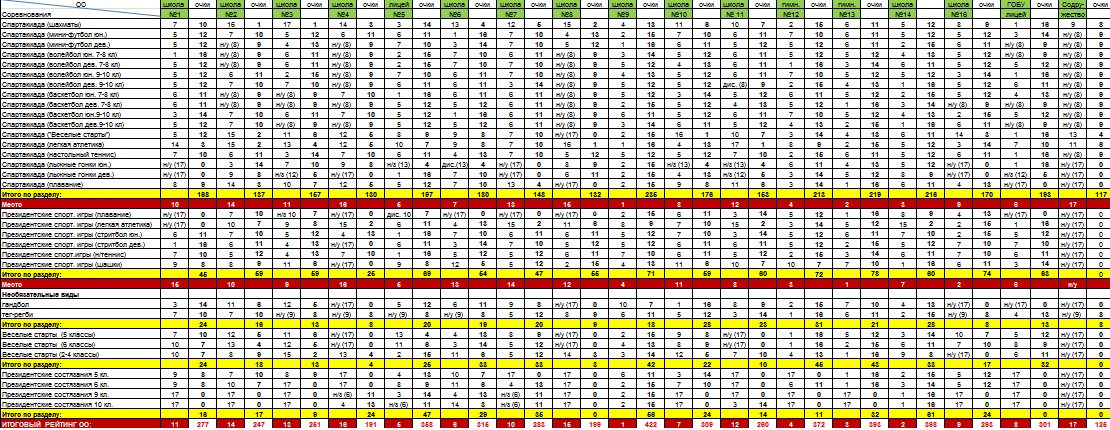 Рейтинг по школам за 2018-19 учебный год      Отчёт о проделанной спортивно-оздоровительной работе 2018-2019 уч. год АОУ      физмат лицей №5.     Отчёт о проделанной спортивно-оздоровительной работе 2018-2019 уч. год АОУ      физмат лицей №5.     Отчёт о проделанной спортивно-оздоровительной работе 2018-2019 уч. год АОУ      физмат лицей №5.     Отчёт о проделанной спортивно-оздоровительной работе 2018-2019 уч. год АОУ      физмат лицей №5.№Название мероприятияСроки проведенияОтветственные за выполнение1Президентские состязания с 2 по 11 класс15-сентября по 15 октября2018гЛюдикайнен Н.А.Ильиных С.В.Нечаев А.В.Мокрицина  А. 10АБабенков И.В.2Спортивно-оздоровительный праздник посвященный “Дню знаний”9 сентября2018гИльиных С.В.Людикайнен Н.А.Нечаев А.В.Мокрицина  А. 10АКадыгров Е. 11Б3День ГТО со2 по 11 класс Лицея №514-15 сентября 2018гЛюдикайнен Н.А.Ильиных С.В.Бабенков И.В.Мокрицина  А. 10АКадыгров Е. 11БНечаев А.В.Назаров Г. 11А4Организация учащихся с 1 по 4 класс , обучение плаванию и определение в спортивные секцииНачало учебного годаЛюдикайнен Н.А.Нечаев А.В.5Бег 2-11 классы в зачет общешкольной Спартакиады города27 сентябряЛюдикайнен Н.А.Нечаев А.В.6Городские соревнования по ГТО ФОК “Салют” с 1 по 5 ступени28-29 сентябряЛюдикайнен Н.А.Ильиных С.В.Бабенков И.ВНечаев А.В..7Школьная Олимпиада по физической культуре 7-8 кл.,9, 10, 11 кл.29 сентябряБабенковИ.В.Людикайнен Н.А.Ильиных С.В8Олимпиада по физической культуре(муниципальный этап)10 ноября 2018г.Ильиных С.В.БабенковИ.В.Людикайнен Н.А.9Первенство школы по мини-футболу с 4-11 кл.10 сентября-31 октября 2018г.Людикайнен Н.А.Ильиных С.В.БабенковИ.В.10Первенство по шахматам и шашкам (лицей) с 1-11 классОктябрьЛюдикайнен Н.А. ИльиныхС.В. БабенковИ.В.Аникин Р.11Первенство по шахматам (город) с 1-11 класс .19, 21, 23 ноября 2018 гИльиных С.В.БабенковИ.В.Людикайнен Н.А.Нечаев А.В12Легкоатлетический пробег посвященный Пацаеву В.И.7 октябряИльиных С.В.БабенковИ.В.Людикайнен Н.А.Нечаев А.В13Первенство по плаванию с 5-11 кл. в зачёт  Спартакиады25 октября 2018Ильиных С.В.БабенковИ.В.Людикайнен Н.А.Нечаев А.В14Школьный этап соревнований «Веселые старты» с 3-6 кл.17 октября 2018 годаИльиных С.В.БабенковИ.В.Людикайнен Н.А.Нечаев А.В15Мини футбол в школу «Губернаторские соревнования»Мальчики и девочки 2005 и 2006 год второе местоС 28.11 по 12.12.2018Ильиных С.В.БабенковИ.В.Людикайнен Н.А.Нечаев А.В16Тестирование ГТО с 1 по 11 классС 16 ноября по 15 декабря 2018Ильиных С.В.БабенковИ.В.Людикайнен Н.А.Нечаев А.В17Городской этап соревнований «Веселые старты» 3-4 кл 5 кл. 6 кл .в  зачет СпартакиадыС 13.12 по 17.12Ильиных С.В.БабенковИ.В.Людикайнен Н.А.Нечаев А.В18Первенство школы по волейболуНоябрь-  декабрь 2018Ильиных С.В.БабенковИ.В.Людикайнен Н.А.Нечаев А.ВМокрицина  А. 10АКадыгров Е. 11БНазаров Г. 11А19Первенство школы по баскетболуНоябрь-  декабрь 2018Ильиных С.В.БабенковИ.В.Людикайнен Н.А.Нечаев А.ВМокрицина  А. 10АКадыгров Е. 11БНазаров Г. 11А20Отчёт по физической культуре20.02.19Людикайнен Н.А21Лыжные гонки 1-4 класс «Берёзовая роща»12.02.19Людикайнен Н.АНечаев А.ВМашкова М.Н22Первенство города по лыжным гонкам18.02.19Людикайнен Н.АНечаев А.ВМашкова М.Н23Весёлые старты сборная начальной школы05.02.19Людикайнен Н.А24Губернаторские весёлые старты25.02.19Людикайнен Н.А25Зимний фестиваль ГТО04.02 – 29.02.19. Людикайнен Н.А26Первенство школ города по президентским играм (баскетбол, стритбол, волейбол)25.01 – 03.02.19Людикайнен Н.А27Школьное первенство по шашкам25.02-29.02Аникин Р.28Первенство города по шашкам07.03Ильиных С. В.Аникин Р.29Первенство по стритболу11.03 – 16.03.19Ильиных С. В.30Первенство по плаванию 1 – 4 класс на ГТО17.02.19Людикайнен Н.АНечаев А.В.Ильиных С.В.31Президентские состязания 10А 9А 5Б18.03 – 26.03.19Людикайнен Н.А Ильиных С.В.32Мониторинг26.03.19Людикайнен Н.А 33Первенство по гандболу22.04 – 26.04.19Людикайнен Н.А34 Семинар по тег-регби20.03.19Нечаев А.В.35Настольный Теннис04.04.19Ильиных С. В.36Президентские игры плавание, лёгкая атлетика25.04.19Ильиных С. В.37Летний фестиваль ГТО с I - V cтупень12.05.19 – 19.05.19Людикайнен. Н.А.